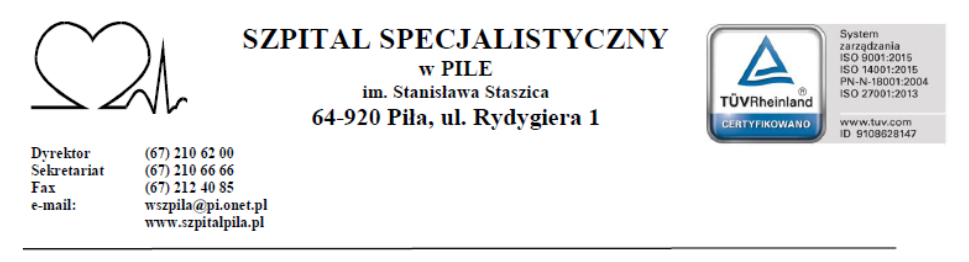 Piła, dnia 29.03.2021 r.FZP.II-241/31/21/ZOZAPYTANIE OFERTOWE„PERYMETR KOMPUTEROWY WRAZ ZE STOLIKIEM”Szpital Specjalistyczny w Pile im. Stanisława Staszica 64-920 Piła, ul. Rydygiera 1tel. (067) 210 62 07REGON 002161820; NIP 764-20-88-098http://szpitalpila.pl/Postępowanie prowadzone jest na podstawie § 8 Regulaminu postępowania w sprawach o zamówienia publiczne, który stanowi załącznik do zarządzenia nr 67/2019 Dyrektora Szpitala Specjalistycznego w Pile im. Stanisława Staszica z dnia 08.05.2019 r. – za pośrednictwem platformy zakupowejPrzedmiotem zamówienia jest jednorazowa dostawa Perymetru komputerowego wraz ze stolikiem w ilości 1 szt. do Szpitala Specjalistycznego im. Stanisława Staszica w Pile.Szczegółowy zakres zamówienia określa załącznik nr 2 do niniejszego postępowania.Wykonawca winien posiadać certyfikaty i deklaracje dopuszczające  produkt do obrotu medycznego,   zgodnie z wymogami UE.Zamawiający nie dopuszcza składania ofert częściowych.Wykonawca dostarczy przedmiot zamówienia do siedziby Zamawiającego wraz z instalacją i uruchomieniem. Miejscem realizacji dostawy jest siedziba Szpitala Specjalistycznego w Pile im. Stanisława Staszica – po uprzednim poinformowaniu  Zamawiającego, kontakt z Działem Techniki Medycznej w godz. 07:30 do 14:30 od poniedziałku do piątku.Wykonawca dostarczy Przedmiot umowy własnym transportem na własny koszt i ryzyko.Odbiór Przedmiotu umowy odbywać się będzie na podstawie wystawionej faktury VAT oraz protokołu zdawczo – odbiorczego.Wykonawca jest odpowiedzialny za jakość, zgodność z warunkami technicznymi i jakościowymi opisanymi dla przedmiotu zamówienia.Wykonawca zobowiązuje się do dostarczenia przedmiotu umowy wraz z instalacją i uruchomieniem- nie później niż w ciągu 20 dni roboczych od momentu złożenia zamówienia.4.2 Termin płatności wynosi 60 dni od daty doręczenia faktury Zamawiającemu. W przypadku błędnie sporządzonej faktury VAT), termin płatności ulegnie odpowiedniemu przesunięciu o czas, w którym doręczono prawidłowo sporządzoną fakturę.formularz ofertowy – załącznik nr 1 do zapytania ofertowego;formularz opis przedmiotu zamówienia – załącznik nr 2 do zapytania ofertowego;oświadczenie Wykonawcy, że posiada certyfikaty, deklaracje dla zaoferowanych produktów dopuszczające do obrotu medycznego w ochronie zdrowia (deklaracja dla wyrobów medycznych zgodne z wymogami UE)oraz że udostępni dane dokumenty na każde żądanie Zamawiającego (zał. nr 3).aktualny odpis z właściwego rejestru lub z centralnej ewidencji i informacji o działalności gospodarczej, jeżeli odrębne przepisy wymagają wpisu do rejestru lub ewidencji,w przypadku, gdy umocowanie osoby podpisującej ofertę nie wynika z właściwego rejestru, należy dołączyć pełnomocnictwo do reprezentowania Wykonawcy w postępowaniu o udzielenie zamówienia albo reprezentowania w tym postępowaniu i zawarcia umowy, podpisane przez osoby do tego umocowane zgodnie z odpisem z właściwego rejestru lub z centralnej ewidencji i informacji o działalności gospodarczej. Wykonawca może złożyć tylko jedną ofertę, w formie elektronicznej (platforma zakupowa)i w języku polskim.Zamawiający w toku badania i oceny ofert, w przypadku powstania jakichkolwiek wątpliwości, zastrzega sobie prawo do żądania od Wykonawców wyjaśnień dotyczących treści złożonych ofert oraz złożenia dodatkowych dokumentów.Zamawiający dopuszcza formę porozumiewania w formie elektronicznej (platforma zakupowa).W imieniu Zamawiającego postępowanie prowadzi Inspektor ds. Zamówień Publicznych Aleksandra Gałażewska tel. 67/ 21 06 207, która to osoba jest upoważniona do kontaktów z Wykonawcami.Zamawiający zastrzega sobie prawo do zmiany lub odwołania niniejszego postępowania oraz unieważnienia postępowania na każdym etapie bez podania przyczyny.Formularz ofertowy i wszystkie załączone dokumenty muszą być podpisane przez Wykonawcę. Oferta winna być podpisana zgodnie z zasadami reprezentacji wskazanymi we właściwym rejestrze. Poprawki lub zmiany (również przy użyciu korektora) w ofercie, muszą być parafowane własnoręcznie przez osobę(-y) podpisującą(-e) ofertę.Wykonawcy zainteresowani niniejszym postępowaniem mogą zadawać pytania dotyczące
 niniejszego postępowania, na które Zamawiający niezwłocznie odpowie i umieści informację na platformie zakupowej. Termin zadawania pytań do  01.04.2021 r. godz. 12:00.Jeżeli będą Państwo mieli pytania związane z procesem złożenia oferty prosimy o kontakt z Centrum Wsparcia Klienta platforma zakupowa.pl: - tel. 22 101 02 02, - e-mail: cwk@platformazakupowa.pl.Przy wyborze oferty Zamawiający będzie się kierował następującymi kryteriami:Punktacja w kryterium „CENA BRUTTO” zostanie obliczona z dokładnością do dwóch miejsc po przecinku w następujący sposóbGdzie:  C – punkty za kryterium CENA przyznane badanej ofercie.Punktacja w kryterium „GWARANCJA” na dostarczone urządzenia, waga = 20% (20 pkt), sposób oceny:Wykonawca w formularzu ofertowym (zał. 1) zaznacza okres gwarancji na dostarczony produkty medyczne, który musi wynosić minimum 24 miesiące. Zaoferowanie okresu gwarancji krótszego niż 24 miesięcy skutkować będzie odrzuceniem oferty, natomiast zaoferowanie terminu gwarancji dłuższego niż 48 miesięcy – skutkować będzie przyznaniem z góry 20 pkt.7.4  Punktacja w kryterium TERMIN DOSTAWYWykonawca w formularzu ofertowym (zał. 1) zaznacza termin dostawy produktu, który może wynosić maksymalnie 20 dni. Zaoferowanie terminu dostawy dłuższego niż 20 dni skutkować będzie odrzuceniem oferty, natomiast zaoferowanie terminu krótszego niż 5 dni skutkować będzie przyznaniem z góry 20 pkt.  Ocena ofert zostanie przeprowadzona wyłącznie w oparciu o przedstawione powyżej kryteria.7.6 Do realizacji zamówienia zostanie wybrany Wykonawca, który otrzyma największą liczbę punktów  w/w kryteriów (cena brutto, gwarancja, termin dostawy)) spośród wszystkich ważnych ofert.Ofertę za pośrednictwem platformy zakupowej należy złożyć nie później niż do dnia 08.04.2021 roku do godz. 11:30. Otwarcie ofert odbędzie się w dniu 08.04.2021 r. o godz. 12:00.Zamawiający zastrzega sobie prawo przesunięcia terminu składania i otwarcia ofert.Termin związania ofertą wynosi 30 dni od upływu terminu składania ofert.Wykonawca, który złożył ofertę najkorzystniejszą będzie zobowiązany do podpisania umowy wg wzoru (załącznik nr 4) przedstawionego przez Zamawiającego i na określonych w niej warunkach, w miejscu i terminie wyznaczonym przez Zamawiającego.Załączniki:załącznik nr 1 – formularz ofertowy;załącznik nr 2 – formularz asortymentowo – cenowy;załącznik nr 3 – oświadczenia; załącznik nr 4 – projekt umowy;załącznik nr 5 –  wzór umowy powierzenia danych osobowych załącznik nr 6 – klauzula RODO.Załącznik nr 1 do zapytania ofertowegoFZP.IV– 241/87/20/ZO			             FORMULARZ OFERTOWYZOBOWIĄZANIA W PRZYPADKU PRZYZNANIA ZAMÓWIENIA:zobowiązujemy się do zawarcia umowy w miejscu i terminie wyznaczonym przez Zamawiającego;osoby, które będą zawierały umowę ze strony Wykonawcy: .....................................................................................................................................................     e-mail:………...……........……………………………..……....….tel....................................................…………..;osobą odpowiedzialną za realizację umowy jest:.....................................................................................................................................................e-mail:………...……........……………………………..……....….tel................................................…………………….;Oświadczamy, że zapoznaliśmy się z opisem przedmiotu zamówienia i nie wnosimy do niego żadnych uwag oraz uzyskaliśmy konieczne informacje i wyjaśnienia niezbędne do przygotowania oferty.Oświadczamy, że czujemy się związani ofertą przez okres 30 dni, licząc od upływu składania ofert.Oświadczamy, że zapoznaliśmy się z projektem umowy i nie wnosimy zastrzeżeń, co do jej treści.Oświadczamy, że zapoznaliśmy się z informacją RODO.Oświadczamy, że cena brutto podana w niniejszym formularzu zawiera wszystkie koszty wykonania zamówienia, jakie ponosi Zamawiający w przypadku wyboru niniejszej oferty.Oświadczamy, iż powyższe zamówienie:*1) w całości zrealizujemy sami;2) zrealizujemy przy udziale podwykonawcy (wpisać dane podwykonawcy w celu spełnienia warunków udziału w postępowaniu lub wpisać część przedmiotu zamówienia, którą będzie realizował podwykonawca w przypadku, gdy wykonawca samodzielnie spełnia warunki udziału w postępowaniu): …………………………………………………………………………………………….………….…………………………………………………………………………………………………………………Załącznik nr 2 do zapytania ofertowego								FZP.II – 241/31/21/ZOFORMULARZ – OPIS PRZEDMIOTU ZAMÓWIENIADO POBRANIA W ODRĘBNYM PLIKUZałącznik nr 3 do zapytania ofertowegoFZP.II – 241/31/21/ZOOświadczenie o spełnianiu warunków udziału w postępowaniuOświadczam, że:zapoznaliśmy się ze zapytaniem ofertowym oraz wzorem umowy i nie wnosimy do nich zastrzeżeń oraz przyjmujemy warunki w nich zawarte; uzyskaliśmy konieczne informacje i wyjaśnienia niezbędne do przygotowania oferty;posiadamy stosowne kwalifikacje i uprawnienia potrzebne do wykonywania przedmiotu zamówienia;posiadam certyfikaty, deklaracje dla zaoferowanego produktu dla wyrobów medycznych zgodnie z wymogami UE.udostępnię ww. dokumenty (w terminie max. 3 dni roboczych) na każde żądanie Zamawiającego.	Załącznik nr 4 do zapytania ofertowegoFZP.II – 241/31/21/ZOPROJEKT UMOWYDO ZAPOZNANIA SIĘ W ODRĘBNYM PLIKUZałącznik nr 5 do zapytania ofertowegoFZP.II – 241/31/21/ZOWZÓR UMOWY POWIERZENA PRZETWARZANIA DANYCH OSOBOWYCHDO ZAPOZNANIA SIĘ W ODRĘBNYM PLIKUZałącznik nr 5 do zapytania ofertowegoFZP.II – 241/31/21/ZOInformacja RODOZgodnie z art. 13 ust. 1 i 2 rozporządzenia Parlamentu Europejskiego i Rady (UE) 2016/679 z dnia 27 kwietnia 2016 r. w sprawie ochrony osób fizycznych w związku z przetwarzaniem danych osobowych i w sprawie swobodnego przepływu takich danych oraz uchylenia dyrektywy 95/46/WE (ogólne rozporządzenie o ochronie danych) (Dz. Urz. UE L 119 z 04.05.2016, str. 1), dalej „RODO”, informuję, że: administratorem Pani/Pana danych osobowych jest Szpital Specjalistyczny w Pile im. Stanisława Staszica, ul. Rydygiera 1; 64-920 PiłaInspektorem ochrony danych osobowych w Szpitalu jest Pan Karol Buczek, kontakt: tel. 67 2106258, e-mail: iod@szpitalpila.pl, siedziba: pokój D014 na niskim parterze budynku „D”.Pani/Pana dane osobowe przetwarzane będą w celu związanym z postępowaniem o udzielenie zamówienia publicznego prowadzonym w trybie przetargu nieograniczonego;odbiorcami Pani/Pana danych osobowych będą osoby lub podmioty, którym udostępniona zostanie dokumentacja postępowania w oparciu o art. 8 oraz art. 96 ust. 3 ustawy z dnia 29 stycznia 2004 r. – Prawo zamówień publicznych (Dz. U. z 2017 r. poz. 1579 i 2018), dalej „ustawa Pzp”;  Pani/Pana dane osobowe będą przechowywane, zgodnie z art. 97 ust. 1 ustawy Pzp, przez okres 4 lat od dnia zakończenia postępowania o udzielenie zamówienia, a jeżeli czas trwania umowy przekracza 4 lata, okres przechowywania obejmuje cały czas trwania umowy, umowy 10 lat od dnia rozwiązania umowy;obowiązek podania przez Panią/Pana danych osobowych bezpośrednio Pani/Pana dotyczących jest wymogiem ustawowym określonym w przepisach ustawy PZP, związanym z udziałem w postępowaniu o udzielenie zamówienia publicznego; konsekwencje niepodania określonych danych wynikają z ustawy Pzp;  w odniesieniu do Pani/Pana danych osobowych decyzje nie będą podejmowane w sposób zautomatyzowany, stosowanie do art. 22 RODO;posiada Pani/Pan:na podstawie art. 15 RODO prawo dostępu do danych osobowych Pani/Pana dotyczących;na podstawie art. 16 RODO prawo do sprostowania Pani/Pana danych osobowych;na podstawie art. 18 RODO prawo żądania od administratora ograniczenia przetwarzania danych osobowych z zastrzeżeniem przypadków, o których mowa w art. 18 ust. 2 RODO;  prawo do wniesienia skargi do Prezesa Urzędu Ochrony Danych Osobowych, gdy uzna Pani/Pan, że przetwarzanie danych osobowych Pani/Pana dotyczących narusza przepisy RODO;nie przysługuje Pani/Panu:w związku z art. 17 ust. 3 lit. b, d lub e RODO prawo do usunięcia danych osobowych;prawo do przenoszenia danych osobowych, o którym mowa w art. 20 RODO;na podstawie art. 21 RODO prawo sprzeciwu, wobec przetwarzania danych osobowych, gdyż podstawą prawną przetwarzania Pani/Pana danych osobowych jest art. 6 ust. 1 lit. c RODO.ZamawiającyTryb postępowaniaPrzedmiot zamówieniaTermin wykonania zamówienia oraz warunki płatnościWykonawca załączy do oferty następujące dokumenty:Pozostałe wymagania dotyczące złożenia oferty i dokumentówKryteria oceny:Kryteria WagaPunktacjaCENA BRUTTO60% skala 0 – 60 pktGWARANCJA20%skala 0 – 20 pktTERMIN DOSTAWY20%skala 0 – 20 pktGWARANCJAGWARANCJA24 miesiące0 pkt.36 miesięcy10  pkt. 48 miesięcy20 pkt.TERMIN DOSTAWY TERMIN DOSTAWY 5 dni20 pkt.10 dni10  pkt. 20 dni0 pkt.Miejsce, termin składania i otwarcia ofertTermin związania ofertąPrzedmiot zamówienia„PERYMETR KOMPUTEROWY WRAZ ZE STOLIKIEM”ZamawiającySzpital Specjalistyczny w Pile im. Stanisława Staszica64–920 Piła, ul. Rydygiera 1Oferent – pełna nazwa Oferenta,adres,tel., fax.NIPREGONe-mailOferowana wartośćza wykonaniezadania nr 1(podlega ocenie)wartość brutto: ……………………………………………………………………. złsłownie:…………………………………………………………………………………..VAT %……………..%wartość netto: ………………………………………………………………………złsłownie:……………………………………………………………………………………Termin płatności60 dniTermin realizacji zamówienia(podlega ocenie)……………………………………………..Gwarancja(podlega ocenie)……………………………………Imiona, Nazwiska, osób upoważnionych do podpisania umowy (zgodnie z ustanowioną zasadą reprezentacji)